SEIU CA DD Council 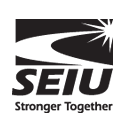 Conference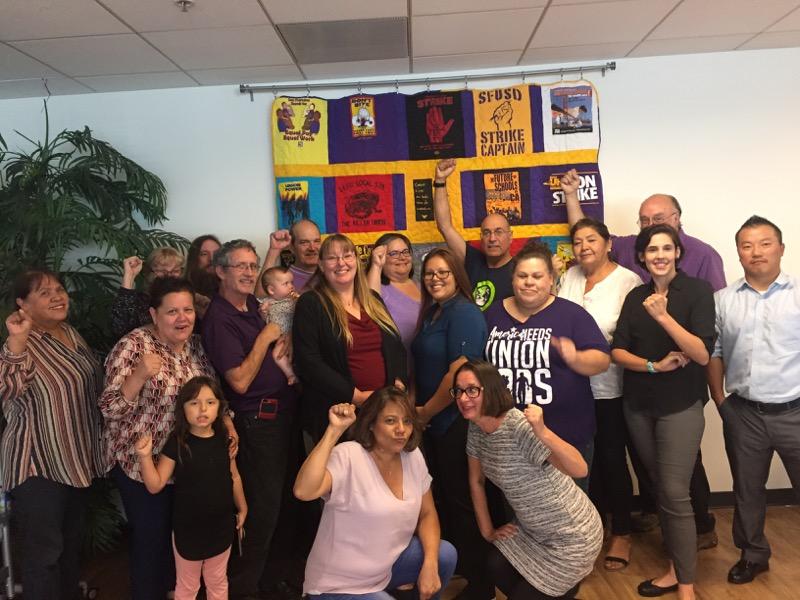 September 7th, 2019  10:00 AM to 4:00 PM   SEIU Local 1021, 350 Rhode Island, Suite 100, San Francisco, CA 94103 Enter on Kansas St.AGENDA10:00 – 11:30 	Chapter Reports11:30 - 12:00	Organizing Update12:00 – 1:00 	Lunch	1:00 – 2:00 		Budget & Legislation 2:00 – 2:30		Officer Election forNew Co-Chair2:30– 4:00 		Bringing home the Bacon in 2020 – District Office Visits, Grass Roots Organizing, 2020 Meeting Dates.RSVP to David Mulvey: David.Mulvey@seiu1021.org, & sternbychoice@gmail.com Zoom Conference Meetings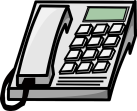 Upcoming Zoom conference dates:  October 1st, November 5th, and December 3rd. By computer:  https://zoom.us/j/8052862525  By phone: (669)900-6833, use Meeting ID # 8052862525# 